L’EDITO	1ECOUTE VIOLENCES FEMMES HANDICAPEES – 01 40 47 06 06	2CONSIGNES SANITAIRES	3SOLIDARITÉ !	3LE COIN DES BONNES VOLONTÉS	3LES PERMANENCES	4LES ATELIERS	5FDFA VOUS DONNE RENDEZ-VOUS	5REPÉRÉ POUR VOUS	6QUOI DE NEUF SUR LA TOILE	6ESPACE CULTURE	8L’EDITODERNIERE MINUTELe local associatif ferme de nouveau ses portes le 29 octobre au soir. Toutes les permanences et tous les ateliers en présentiel sont annulés jusqu’à nouvel ordre.Nos deux salariées assurent la continuité associative en télétravail.La deuxième vague vient de nous renvoyer en confinement alors même que nous retrouvions un peu de dynamisme dans nos actions conviviales ! Plus d’ateliers au local, plus de journées de solidarité avec les entreprises et nos bénéficiaires. Nous voilà de nouveau à tourner au ralenti. D’ordinaire, Novembre est un mois très chargé pour les associations mobilisées dans la lutte contre les violences sexistes et sexuelles. D’ailleurs, l’agenda de FDFA était bien rempli pour mener des actions de sensibilisation ou participer à des groupes de réflexion et de travail. Toutes les interventions physiques ont été annulées. Seules sont maintenues les actions à distance.Nous vous l’avions annoncé à demi-mot mais maintenant la révélation peut être faite : FDFA lancera ce 25 novembre un nouveau site Internet entièrement consacré à la lutte contre les violences faites aux femmes handicapées. Nous vous donnons rendez-vous le 25 novembre, journée internationale pour l’élimination des violences faites aux femmes, pour un grand événement en ligne. N’oubliez pas de vous inscrire pour recevoir le lien de participation à ce moment inédit. Autre actualité importante, la parution de notre Manifeste pour une vie sexuelle et affective des personnes handicapées, digne et non-marchandisée vient réaffirmer la position ferme de FDFA contre l’assistanat sexuel pour personnes en situation de handicap.Enfin, le confinement étant de nouveau en vigueur, le journal initié par Brigitte Bourglan en mars dernier et que vous avez pu suivre sur notre site à la rubrique « Le confinement vu par nos adhérent·es » reprend. Découvrez prochainement de nouveaux textes en ligne !Prenez bien soin de vous et de vos proches ![→sommaire]ECOUTE VIOLENCES FEMMES HANDICAPEES – 01 40 47 06 06Les permanences ont lieu tous les lundis de 10h à 13h, et de 14h30 à 17h30, et tous les jeudis de 10h à 13h. Notre numéro d’appel à ne pas oublier et à diffuser partout :01 40 47 06 06Pour les personnes déficientes auditives, une adresse courriel est à votre disposition pour nous joindre : ecoute@fdfa.fr En dehors de ces horaires, vous pouvez contacter le 3919 (Violences Femmes Info) désormais ouvert 7j/7 de 9 h à 19 h ou le 114 par SMS.Tchat anonyme, sécurisé et gratuit : www.commentonsaime.fr (site accessible). Ouvert 6 jours sur 7, de 10 h à 21 hLa plateforme arretonslesviolences.gouv.fr, mise en place par le gouvernement, reste active 24/7j et permet de dialoguer avec des forces de l’ordre formées aux violences sexistes et sexuelles de manière anonyme et sécurisée.En cas d’urgence, composez le 17.Retrouvez les dispositifs sur https://www.centre-hubertine-auclert.fr/article/agir-pendant-le-confinement-les-dispositifs-pour-les-femmes-victimes-de-violences (l’article est mis à jour régulièrement).POUR NOUS JOINDRELes salariées de l’association sont en télétravail aux horaires habituels d’ouverture de l’association, c’est-à-dire du lundi au vendredi de 10h à 13h et de 14h à 18h. En dehors de ces horaires, nous vous remercions de respecter notre droit à la déconnexion.Pour nous contacter :Marie Conrozier, chargée de mission Lutte contre les violences : marie.conrozier@fdfa.fr // 01 43 21 21 47Isabelle Dumont, chargée de mission Communication et Développement associatif : isabelle.dumont@fdfa.fr // 01 43 21 21 07Les coprésidentes demeurent joignables par courriel :Claire Desaint : claire.desaint@fdfa.frDanielle Michel-Chich : danielle.michel-chich@fdfa.frCatherine Nouvellon : catherine.nouvellon@fdfa.frSOLIDARITÉ !Je navigue avec LiloVous pouvez financer gratuitement FDFA en utilisant Lilo pour vos recherches quotidiennes !Comment procéder :Se rendre sur http://www.lilo.org/?utm_source=ecoute-violences-femmes-handicapees  pour utiliser le moteur de recherche Lilo.Cumuler au minimum 50 gouttes d'eau.Aller sur la fiche projet http://www.lilo.org/fr/ecoute-violences-femmes-handicapees/?utm_source=ecoute-violences-femmes-handicapees et verser au minimum 50 gouttes d'eau la première fois que vous nous versez vos gouttes d'eau (les fois suivantes, c'est à souhait).Faire ses recherches au quotidien avec Lilo pour gagner des gouttes d'eau.Reverser régulièrement ses gouttes d'eau, en se rendant directement sur la fiche projet http://www.lilo.org/fr/ecoute-violences-femmes-handicapees/?utm_source=ecoute-violences-femmes-handicapees Simple à installer, Lilo fonctionne aussi bien sur PC que sur tablette et smartphone. Pour les tablettes et smartphone, il suffit d’installer l’application.Sur PC, tout vous est expliqué pas à pas sur https://www.lilo.org/fr/ : il suffit de cliquer sur « Choisir Lilo comme moteur de recherche ». Merci d’utiliser Lilo pour vos recherches. Merci de diffuser le plus largement possible l’information. C’est en créant une importante communauté d’internautes utilisant Lilo que nous pourrons soutenir efficacement notre projet ! Bonne navigation avec Lilo. Dernière minute : nous sommes sur le point de passer de l’étape intermédiaire à l’étape publique ! Nous avons donc besoin de points de support. Les points de support déterminent donc le passage de notre projet en étape publique et peuvent être collectés de deux façons : 1- FDFA reçoit +5 points quand un utilisateur installe Lilo à partir du lien magique --> Attention, si un utilisateur désinstalle Lilo, FDFA perd 5 points.2- FDFA reçoit +5 points lorsqu’un utilisateur verse 50 gouttes d’eau. S’il verse moins de 50 gouttes d’eau, on ne reçoit pas de points de support. S’il verse plus de 50 gouttes d’eau, on ne reçoit que 5 points, pas plus.[→ sommaire]LE COIN DES BONNES VOLONTÉSRelevé d’heures de bénévolat – déclaration mensuelleVous participez activement aux actions de l’association Femmes pour le Dire, Femmes pour Agir – FDFA en étant bénévole.Nous vous remercions de votre engagement et de votre don de temps qui permettent à notre association de faire avancer et progresser la citoyenneté des femmes en situation de handicap.Comme vous le savez, afin de simplifier la collecte et la compilation des heures effectuées par chaque bénévole, nous avons créé un outil collaboratif : le formulaire en ligne !Nous vous invitons à déclarer les heures de bénévolat que vous avez effectuées à la fin de chaque mois sur : https://webquest.fr/?m=81676_heures-de-benevolat-2020Pour toute question sur ce formulaire, merci de contacter Emilie, l’administratrice qui se charge de compiler les données : emiliefdfa@gmail.com Sensibilisation à la lutte contre les discriminationsL’APSV vous invite à participer à la sensibilisation « Lutte contre les discriminations : comprendre et agir » le Mardi 24 Novembre de 9h30 à 17h au Pavillon des Maquettes - 211 avenue Jean Jaurès - 75019 ParisObjectif visé par la journée : Transmettre aux participant·es la connaissance des enjeux, des définitions et des outils de la lutte contre les discriminations, dans leurs pratiques professionnelles et plus généralement dans la conduite d’actions de prévention et de lutte contre les discriminations dans le champ de l’emploi, du social et de l’éducation.Programme de la journée :•	Définition juridique de la discrimination, les critères et les champs d’application, les différentes formes de discrimination, les recours et les sanctions•	Définition des stéréotypes et préjugés, leurs mécanismes et leurs impacts, le lien entre stéréotypes et discriminations•	Le droit antidiscriminatoire•	Les actions et outils au service de la lutte contre les discriminationsPour s’inscrire, merci de compléter le formulaire en ligneOffre de servicesMarie-Ange, notre nouvelle recrue en charge de l’entretien de notre local associatif, propose ses services d’aide à la personne sur Paris. Si vous êtes intéressé·e, merci de vous adresser à l’association qui transmettra.[→ sommaire]LES PERMANENCESEn raison du reconfinement, seules certaines permanences seront assurées par téléphone.Il est indispensable vous inscrire auprès de Marie : marie.conrozier@fdfa.fr // 01 43 21 21 47Permanence sociale Chantal, assistante de service social vous recevra sur rendez-vous pendant la permanence sociale les mercredis 7 et 21 octobre de 14h30 à 16h30.Permanence juridique Catherine, avocate, vous recevra les jeudis 8 et 22 octobre sur rendez-vous uniquement entre 14h et 16h.Appelez FDFA !Une plage spécifique du mercredi après-midi vous est réservée pour échanger avec des membres de l’association.La permanence psychologique et la permanence de l’écrivaine publique sont suspendues pour le moment.[→ sommaire]LES ATELIERSLes ateliers au local sont suspendus jusqu’à nouvel ordre.Cependant, l’atelier Informatique se propose de répondre à vos questions par téléphone aux horaires habituels du lundi. Il convient de vous inscrire au préalable auprès de Marie : marie.conrozier@fdfa.fr // 01 43 21 21 47.Gillian, animatrice de Do you speak English ? – l’atelier de conversation en anglais, est partante pour animer son atelier en visioconférence sur Zoom. Pour participer, inscrivez-vous et le lien vers la conférence vous sera adressé. Prochain atelier prévu le samedi 14 novembre de 15h à 17h.   Manon propose également son atelier théâtre par Zoom le 19 novembre de 11h à 13h. Merci de vous inscrire[→sommaire]FDFA VOUS DONNE RENDEZ-VOUS 25 novembre – lancement du site Écoute Violences Femmes Handicapéeshttps://ecoute-violences-femmes-handicapees.fr a vocation d’être un site vitrine des actions de l’association mais également un centre de ressources sur la question des violences faites aux femmes handicapées.Il est destiné en premier lieu aux femmes en situation de handicap qui pourraient vivre des violences : comment les repérer ? que faire ? comment fonctionne l’Écoute Violences Femmes Handicapées – 01 40 47 06 06 ?Pour les aidant·es et les professionnel·les en lien au quotidien avec les femmes victimes, des informations précises pour comprendre les violences et accompagner et orienter ces femmes.Enfin, pour les personnes en recherche d’informations sur la question des violences vécues par les femmes handicapées, un centre de ressources avec des études et rapports, des ouvrages de référence, des textes juridiques, des films et reportages…FDFA a apporté un soin particulier à l’accessibilité de ce site et a tenu à mettre en place le plus grand nombre d’outils afin de simplifier son utilisation.Nous vous donnons rendez-vous le mercredi 25 novembre de 10 h à 11h30 en visioconférence pour la présentation officielle et le lancement du site. Blandine Métayer, notre marraine, sera présente avec des surprises !Inscrivez-vous dès à présent : le lien vers la conférence vous sera adressé ultérieurement[→ sommaire]LE DOSSIER DU MOIS : SPÉCIAL 25 NOVEMBREViolences conjugales – Garantir la protection des femmes victimes et de leurs enfants tout au long de leur parcours – Rapport n° 2020-09-22 du Haut Conseil à l’Égalité entre les femmes et les hommes (octobre 2020)Après le mouvement #MeToo, le comptage des féminicides par les associations, le Grenelle des violences conjugales lancé le 3 septembre 2019, la société a mieux pris conscience de la dangerosité des violents conjugaux et des défaillances de la prise en charge des victimes. Les campagnes de communication du gouvernement sur les plateformes d’urgence et d’appel ont permis de mettre un coup de projecteur sur la question des violences conjugales. Les femmes ont pu se signaler davantage et l’entourage (voisin.es, ami.es, famille) a pu alerter plus fréquemment les forces de sécurité. Dans ce rapport, le HCE s’attache, à partir de la parole des femmes victimes de violences conjugales et de leurs proches, à mettre en évidence, tout au long du parcours de sortie de ces violences, les déficits de protection et à proposer des solutions. Ce rapport énonce les grandes lignes d’une politique publique ambitieuse pour faire sérieusement reculer les violences faites aux femmes et permettre à tous les publics de femmes d’être protégés, notamment les jeunes femmes, les femmes étrangères, les femmes en situation de handicap, ou encore les femmes des Outre-Mer. Il prend en compte les nombreuses mesures mises en place par les pouvoirs publics et les différents acteurs, à la suite du Grenelle des violences conjugales, ainsi que les dispositifs mis en œuvre pendant le confinement. Les recommandations du HCE s’organisent autour de deux leviers essentiels : sécuriser les femmes victimes tout au long de leur parcours et amplifier la politique publique à la hauteur des besoins. Dans ce cadre, il présente 44 recommandations.Pour lire ou télécharger le rapport : cliquer ici#PlusJamaisSansMonAccord* : une campagne pour sensibiliser les jeunes aux violences sexistes et sexuellesAu fil des études produites par le Centre Hubertine Auclert ces dernières années, une constante apparaît : les jeunes femmes sont hors radar des dispositifs de lutte contre les violences sexistes et sexuelles. Pourtant, la gravité des actes qu'elle subissent est indéniable : mains aux fesses, diffusion de photos intimes, insultes sexistes, relations sexuelles forcées... Saviez-vous que 40 % des femmes victimes de violences sexuelles avaient moins de 15 ans au moment des faits ?Comment expliquer le silence - nous pourrions presque le qualifier d'omerta - qui entoure ces actes ? La réponse est simple : les violences sexistes et sexuelles sont tristement banalisées par la grande majorité des adolescent·es.Heureusement, à l'instar de la parole qui se déploie aujourd'hui sur de nombreux sujets, les jeunes femmes commencent à briser ce silence mortifère : en témoignent les fracassantes mobilisations #Iwas ou encore #Balancetonbahut... C'est dans ce contexte que le Centre A lancé sa campagne #PlusJamaisSansMonAccord : pour aider les jeunes à identifier les formes spécifiques de violences sexistes et sexuelles et les encourager à agir !TÉMOIN OU VICTIME, APPRENEZ À RÉAGIR FACE AU HARCÈLEMENT DE RUE !La Fondation des Femmes s'est unie à L'Oréal Paris et l’ONG Hollaback ! pour déployer un programme de formation simple et efficace, le programme Stand Up. Il donne à chacun.e le pouvoir de mettre fin aux situations de harcèlement sexuel​ dans les lieux publics grâce à une formation en ligne et gratuite.
Stand Up est un programme international de formation pour sensibiliser et former le plus grand nombre à intervenir en toute sécurité lorsqu’il est victime ou témoin de harcèlement sexuel dans les lieux publics. Prochaines sessions les 2, 4, 6 et 9 novembre.Pour s’inscrire : cliquer iciLe Département de Loire-Atlantique se mobilise du 9 novembre jusqu’au au 7 décembre Le Département et ses partenaires agissent pour lutter contre les violences faites aux femmes en :- accueillant et soutenant les femmes en danger,- assurant un suivi médical et social,- accompagnant et orientant les victimesRetrouvez toutes les informations et contacts utiles sur : www.loire-atlantique.fr/stopviolencesfemmes   FDFA est membre de l’Observatoire sur les violences de Loire-Atlantique.Mardi 3 novembre - deuxième édition des #MardisDeLaCLEF de 18h à 20h sur ZoomLe thème portera sur les violences sexuelles en temps de paix et en temps de guerre.Pour participer à cette conférence, suivez le lien :https://us02web.zoom.us/meeting/register/tZEkduiupjsrHdxqIgWaPi5oyhajP124hJ69 Après votre inscription, vous recevrez un e-mail de confirmation contenant les instructions pour rejoindre la réunion.Lundi 23 novembre – 14h / 17h30 - Webconférence *Politiques de lutte contre les violences conjugales : regards croisés Espagne-FranceÀ l’occasion de la journée internationale de lutte contre les violences faites aux femmes, le Centre Hubertine Auclert dévoilera lundi 23 novembre en visioconférence son rapport sur les dispositifs novateurs mis en place en Espagne pour lutter contre les violences conjugales. L'objectif étant d’alimenter les réflexions sur l’amélioration de la lutte contre les féminicides et les violences conjugales en France.L’Espagne est régulièrement citée comme un modèle en matière de lutte contre les violences faites aux femmes au sein du couple, en particulier depuis le vote de la loi-cadre « mesures de protection intégrale contre la violence conjugale » en 2004. En 2017, l’Espagne a également voté un « pacte d’État contre la violence conjugale » doté d’un budget supplémentaire d’1 milliard d’euros, avec plus de 290 mesures.Rendez-vous lundi 23 novembre de 14h00 à 17h30 en présence de représentant·es politiques et d'expert·es associatives et institutionnelles français·es et espagnol·es (une magistrate spécialisée et un représentant du Ministère de l’Intérieur espagnol) pour échanger autour de la possibilité de transposition de certains dispositifs espagnols en France et des pistes d’amélioration des politiques publiques.Inscription impérative ici Mardi 24 novembre – 10h – 16h30 - 6ème rencontre interprofessionnelle de l’Observatoire Parisien des Violences faites aux Femmes (OPVF) sur le thème « Violences de genre sur les enfants et les jeunes »Cet événement est organisé dans un format de web-conférence avec des tables rondes auxquelles vous pourrez vous connecter à distance.Renseignements : ddct-opvf@paris.frInscription obligatoireDu 23 au 27 novembre – formation pour les femmes victimes de violencesLed By HER a décidé de mettre en place un cycle d'ateliers de réinsertion par la voie du numérique pour aider les femmes victimes de violences à développer des compétences numériques nécessaires au monde du travail et à la création d’entreprise.Ces ateliers théoriques et pratiques sont gratuits et sont animés par des experts professionnels issus du domaine digital. Ils détaillent l'art de la narration digitale, initient à la vidéo, présentent les différents réseaux sociaux, la manière de s'en servir, l’élaboration de stratégies digitales afin de valoriser son entreprise et ses compétences dans le cadre de la recherche d'emploi, comment élaborer une newsletter et un email convaincant, les bases de la conception d'un site web ou d'un blog, etc.Chaque atelier se tient sur 5 jours, de 9h à 17h, au MAIF Start-up Club, situé dans le 2e arrondissement de Paris. Trois sessions sont prévues pour accueillir le plus grand nombre de femmes. Dans le respect des règles sanitaires et distanciation sociale, nous avons la possibilité d'accueillir 20 participantes par atelier.Les bénéficiaires doivent renseigner le lien ci-après pour s'inscrire à l'une des sessions: https://docs.google.com/forms/d/e/1FAIpQLSeV4VDA4uXRBnvJdLJeeGRZGvgY3EDLyYjpdqZDfCwfghIfcQ/viewform?usp=sf_linkREPÉRÉ POUR VOUSCes informations vous sont données à titre indicatif ; elles ont été compilées avant l’annonce du confinement. Merci de vous renseigner auprès des différents organisateurs sur le maintien et les conditions d’accès à ces événements.Du 16 au 22 novembre – Semaine Européenne pour l’Emploi des Personnes HandicapéesLe temps d’une semaine, l’objectif est de faire se rencontrer entreprises, politiques, associations, société civile et bien entendu demandeurs d’emploi en situation de handicap.La SEEPH est l’occasion de s’interroger sur les différents dispositifs mis en place pour faciliter l’insertion professionnelle des personnes en situation de handicap. C’est un moment d’échange et de partage où l’on peut s’informer et sensibiliser sur le travail des personnes en situation de handicap. Comme pour les éditions précédentes, LADAPT, l’Agefiph et le FIPHFP sont co-organisateurs et proposeront plusieurs rendez-vous communs autour des thématiques suivantes : le numérique, l'école inclusive et le handicap invisible.Pour en savoir plus : https://semaine-emploi-handicap.com/Du 30 novembre au 4 décembre – Semaine EnTHreprendre & HandicapHandiréseau, le CIDJ et leurs partenaires, dont H'up entrepreneurs, l'association ARPEJEH, Pôle emploi Ile-de-France, BNP Paribas SA, l'Agefiph et la Région Ile-de-France, invitent les jeunes, leurs enseignants, les étudiants et les demandeurs d’emploi en situation de handicap, à la quatrième édition d’EnTHreprendre & Handicap.Plus d’informations sur : https://www.handireseau.fr/2020/10/06/4eme-edition-enthreprendre-handicap/ 27 novembre 2020 – « Être une superhéroïne dans l’univers de Batman »Conservatoire national des arts et métiers (CNAM) Amphithéâtre Abbé Grégoire, 292 rue Saint Martin, 75003 Paris, accès 10 de 14h à 17hAvec Sophie Bonadé, Laboratoire Synergies langues, arts et musiques (SLAM) de l’Université d'Évry
Quand le genre super-héroïque est évoqué, il entraîne avec lui tout un imaginaire de super justiciers en costumes bariolés combattant le mal dans des films d’action hollywoodiens aux budgets colossaux. Depuis le début des années 2000, les films super-héroïques connaissent en effet un succès mondial. Pourtant, avant de briller sur grand écran, ces personnages ont vécu des décennies d’aventures dans les pages des comic books, fascicules de bandes dessinées étatsuniens. Et si ce genre est majoritairement peuplé de personnages masculins, les superhéroïnes y existent aussi depuis ses débuts.http://www.institutemilieduchatelet.org/seminaire-detail?id=410 [→ sommaire]QUOI DE NEUF SUR LA TOILERetrouvez toutes nos informations en textes ou en images sur notre site : https://fdfa.fr  Ce mois-ci, découvrez :- le Manifeste pour une vie sexuelle et affective des personnes handicapées digne et non-marchandisée- Recommandation de soutien à la Convention d’Istanbul contre la violences à l’égard des femmesLe billet d’humeur d’Olivier J’étais aujourd’hui sur la place de mon village, battu par le vent, figé dans la gravité du carillon régulier des cloches du clocher. Elles sonnaient midi à la volée, sans vergogne, sans rien savoir de l’indignation de la petite foule à leurs pieds. Elles rappelaient aux gens l’inexorable temps qui passe, lourdement, dans la course puissante des nuées que l’automne poussait par-dessus les toits.Arrivant par bribes dans les tourbillons du vent, les discours étaient émouvants et doux pour nos âmes blessées. Les enfants du village ont écrit LIBERTÉ partout, sur les maisons, sur les nuages, sur les sourires sous les masques et dans les larmes au cœur que chaque silence retenait. [lire la suite]Retrouvez aussi votre association sur les réseaux sociaux :Facebook : www.facebook.com/fdfa15  Twitter : https://twitter.com/FDFA_Contact LinkedIn : https://www.linkedin.com/company/fdfa-–-femmes-pour-le-dire-femmes-pour-agir/  Aimez ces pages pour recevoir automatiquement les nouvelles de votre association !FDFA sur YouTube : https://www.youtube.com/channel/UCR0Vtt_AVAPbHI6vbzFshsQ Étude Marine Ginguené, de la mission lutte contre les violences faites aux femmes au département de Loire Atlantique mène une recherche sur l’insertion professionnelle des femmes en situation de handicap pour son mémoire de MASTER 2. Elle souhaiterait savoir comment se sont déroulées vos démarches pour entrer sur le marché du travail et accéder à l’emploi (scolarisation, études, formations, emploi), si vous avez ou si vous rencontrez des difficultés, si vous êtes actuellement en emploi (comment cela se passe ?) ou non.Vous pouvez la contacter à l’adresse suivante : marine.ginguene@laposte.net Ailleurs sur la Toile :Santé des femmesMy S Life, plateforme d’information sur la santé sexuelle et intime des femmes Ce site accompagne la femme adulte ayant une question de santé génésique ou sexuelle pour trouver en tout anonymat une solution et une orientation personnalisée, satisfaisante et rassurante. Leur objectif est de contribuer à une meilleure prise en charge de la santé sexuelle et génésique des femmes et à leur autonomie. L’équipe de My S Life souhaite pouvoir réunir un maximum de questions et témoignages pour pouvoir proposer sur le site les réponses aux questions que se posent les femmes, toutes les femmes ! L’équipe nous a contacté afin d’avoir une meilleure compréhension des problématiques que peuvent rencontrer les femmes porteuses de handicap dans leur vie affective et sexuelle. Si le projet vous intéresse, nous vous invitons à visiter la plateforme www.myslife.co et à les contacter par mail (amelie@my-s-life.com) pour échanger plus avant sur les questions qui vous semblent trop peu ou pas abordées. Merci pour elles, l’équipe étant composée de femmes de tous horizons pour les femmes… de tous horizons !SexismeDécouvrez la police de caractères inclusive ! https://positivr.fr/cet-etudiant-invente-la-premiere-police-de-caracteres-inclusive/ Discriminations Une nouvelle revue contre les discriminations est en ligne ! https://dieses.frL'objectif de cette revue (entièrement gratuite) est simple : réunir des personnes universitaires, engagées et/ou concernées par ces questions pour prendre le temps de les interroger, loin du tumulte des chaînes d'information. Violences faites aux femmesEn avant toutes ! propose « Une écoute à l’écrit - Étude sur les caractéristiques et parcours des jeunes victimes de violences au sein du couple et de la famille à travers le tchat commentonsaime.fr »https://enavanttoutes.fr/assets/pdf/Etude_EAT_web.pdf  Une déclaration conjointe d’ONU Femmes, du Comité pour l’élimination des discriminations envers les femmes et du Comité des droits des personnes handicapées pour mettre fin au harcèlement sexuel contre les femmes et les filles handicapées https://www.unwomen.org/en/news/stories/2020/10/statement-joint-un-women-cedaw-and-crpdTraduction en français : https://fdfa.fr/declaration-conjointe-pour-mettre-fin-au-harcelement-sexuel-contre-les-femmes-et-les-filles-handicapees/ Emploi Le programme #FemmesEntrepreneuses d’Orange accompagne les startups créées par des femmes en fonction de leurs besoins : conseils, local…  Pour plus d’informations ou pour s’inscrire :  https://startup.orange.com/fr/start-up/femmesentrepreneuses-saison-3-une-nouvelle-impulsion-du-programme-dedie-aux-creatrices-de-start-up/ HandicapDepuis 2011, le Centre de Ressources Multihandicap propose des rencontres fratrie pour les enfants âgés de 7 à 12 ans ayant un frère ou une sœur en situation de handicap.La participation est gratuite. L’inscription est souhaitée.Tél : 01 53 10 37 37 // Mail : contact@crmh.frhttps://handicap.paris.fr/agenda/rencontres-fratrie-se-parler-secouter-echanger/ Ezymob, une appli pour guider les personnes en situation de handicap visuel dans les transports en communSe déplacer dans les transports en commun peut s’avérer être un véritable parcours du combattant pour les personnes déficientes visuelles. Trois jeunes ingénieurs ont mis l’intelligence artificielle au service du développement d’Ezymob, une application qui a vocation à guider les personnes en situation de handicap visuel lors de leurs déplacements.Plus d’informations ici MDPH et mesures COVIDDe nouvelles mesures gouvernementales ont été prises pour faire face à la hausse des cas de coronavirus. Évitez de vous déplacer à la MDPH et privilégiez le contact par téléphone 01 53 32 39 39 et par mail contact@mdph.paris.fr Un nouveau magazine en ligne pour promouvoir la citoyenneté des personnes handicapées : https://beaview.fr/[→ sommaire]ESPACE CULTURELe Pouvoir pédophile – Alain Piot- Essai – L’Harmattan – 14 €Comment parler de la pédophilie dans un contexte où l’émotion prend lepas sur le questionnement, où la recherche des coupables et l’appel aux victimes constituent des réponses définitives ? Depuis longtemps déjà le projet d’écrire sur le sujet harcelait Alain Piot. Il est vrai que pédophilie et écriture font bon ménage depuis au moins trois siècles… Ce qu’il a voulu, dans cet essai, c’est tenter de comprendre pourquoi des adultes, de sexe masculin le plus souvent, usent de leur pouvoir auto-légitimé pour tromper, pour abuser de plus jeunes, de plus faibles qu’eux, dans un jeu pervers qui peut aller jusqu’à la jouissance de l’instinct de mort.100 ans de luttes pour l'égalité - sous la direction de Claude Mesmin et de Sonia Bressler (AFFDU) Diplômées est la revue de l'Association Française des Femmes Diplômées des Universités (AFFDU). Revue scientifique à comité de rédaction, elle a pour vocation de promouvoir la recherche et la visibilité des femmes chercheuses en Europe. "100 ans de lutte(s) pour l'égalité" est un numéro particulier. Il s'agit pour l'AFFDU de fêter son centenaire. Un siècle de luttes pour convaincre de la nécessité de l'égalité mais aussi soutenir l'éducation des femmes. Depuis sa création en 1920, l'AFFDU ne cesse d'affirmer que ce sont là deux facteurs de paix. https://www.laroutedelasoie-editions.com/notre-catalogue/essais/100-ans-de-luttes-pour-l-%C3%A9galit%C3%A9/[→ sommaire]Rédactrice : Isabelle DUMONT© FDFA – Octobre 2020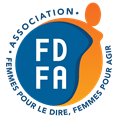 